Projektas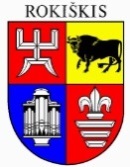 ROKIŠKIO RAJONO SAVIVALDYBĖS TARYBASPRENDIMAS DĖL ROKIŠKIO RAJONO VERSLO PLĖTROS KOMISIJOS PATVIRTINIMO2019 m. birželio 28 d. Nr. TS-Rokiškis	Vadovaudamasi Lietuvos Respublikos vietos savivaldos įstatymo 16 straipsnio 2 dalies 6 punktu, 18 straipsnio 1 dalimi, Rokiškio rajono savivaldybės taryba n u s p r e n d ž i a:	1. Patvirtinti Rokiškio rajono verslo plėtros komisiją:	Andrius Burnickas – Rokiškio rajono savivaldybės administracijos direktorius;	Jurgita Blaževičiūtė – Rokiškio rajono savivaldybės administracijos Strateginio planavimo, investicijų ir viešųjų pirkimų skyriaus vedėja; 	Justina Daščioraitė –Rokiškio rajono mero patarėja;	Algis Čepulis– Rokiškio rajono savivaldybės tarybos narys;  			– Rokiškio rajono savivaldybės tarybos narys;			– Rokiškio rajono savivaldybės tarybos narys;	Reda Dūdienė – Rokiškio rajono savivaldybės administracijos Finansų skyriaus vedėja;    	Raimundas Martinėlis  – Lietuvos Respublikos Seimo narys; 	Raimondas Sirgedas – Rokiškio rajono verslininkų asociacijos narys;                   	Igoris Skripka – Rokiškio rajono verslininkų asociacijos prezidentas;			– asociacijos „Rokiškio verslo klubas“ tarybos narys; 	 			– asociacijos „Rokiškio verslo klubas“ tarybos narys;			– asociacijos „Rokiškio verslo klubas“ tarybos narys;	Virginijus Strazdas – Užimtumo tarnybos prie Lietuvos Respublikos socialinės apsaugos ir darbo ministerijos Panevėžio klientų aprantavimo departamento Rokiškio skyriaus vedėjas.	2. Pripažinti netekusiu galios 2015 m. rugpjūčio 28 d. Rokiškio rajono savivaldybės tarybos sprendimą Nr. TS-185 „Dėl Rokiškio rajono verslo plėtros komisijos patvirtinimo“.	Sprendimas per vieną mėnesį gali būti skundžiamas Regionų administraciniam teismui, skundą (prašymą) paduodant bet kuriuose šio teismo rūmuose, Lietuvos Respublikos administracinių bylų teisenos įstatymo nustatyta tvarka. Savivaldybės meras								Ramūnas Godeliauskas Vilma MečiukonienėTEIKIAMO SPRENDIMO PROJEKTO „DĖL ROKIŠKIO RAJONO VERSLO PLĖTROS KOMISIJOS PATVIRTINIMO“ AIŠKINAMASIS RAŠTAS	Parengto sprendimo projekto tikslai ir uždaviniai. Šiuo sprendimo projekto tikslas – patvirtinti Rokiškio rajono verslo plėtros komisiją, kadangi vadovaujantis Rokiškio rajono verslo plėtros komisijos nuostatų (toliau – Komisija), patvirtintų 2015 m. rugpjūčio 28 d. Rokiškio rajono savivaldybės tarybos sprendimo Nr. TS-186, 7.2 punktu, Komisijos nariai dirba, kol išrenkama nauja rajono savivaldybės taryba.	Šiuo metu esantis teisinis reglamentavimas. Lietuvos Respublikos smulkiojo ir vidutinio verslo plėtros įstatymas, Rokiškio rajono savivaldybės tarybos 2015 m. rugpjūčio 28 d. sprendimas Nr. TS-186 ,,Dėl Rokiškio rajono verslo plėtros komisijos nuostatų patvirtinimo“.	Sprendimo projekto esmė. Vadovaujantis Rokiškio rajono verslo plėtros komisijos nuostatų, patvirtintų 2015 m. rugpjūčio 28 d. Rokiškio rajono savivaldybės tarybos sprendimo Nr. TS-186, 7.2 punktu, komisijos nariai dirba, kol išrenkama nauja rajono savivaldybės taryba. 2019 m. birželio mėnesį institucijoms, įvardintoms Komisijos nuostatų 2.1 punkte buvo išsiųsti Rokiškio rajono savivaldybės administracijos raštai, su prašymu deleguoti narius į Rokiškio rajono verslo plėtros komisiją. Gautų raštų pagrindu sudaryta Rokiškio rajono verslo plėtros komisija. Komisija susideda iš 15 narių, komisijos pirmininkas ir jo pavaduotojas bus renkami komisijos narių. Komisija veikia remdamasi Rokiškio rajono savivaldybės tarybos patvirtintais nuostatais.	Galimos pasekmės, priėmus siūlomą tarybos sprendimo projektą:	teigiamos – kompetentingi Rokiškio rajono verslo plėtros komisijos tinkamai vykdys Komisijos nuostatuose numatytas vykdyti funkcijas;	neigiamos – nėra.	Kokia sprendimo nauda Rokiškio rajono gyventojams. Kompetentinga Rokiškio rajono verslo plėtros komisija įgyvendins veiksmus, kurie gerina rajono verslo plėtrą. Tinkamai priimti sprendimai turės teigiamą naudą rajono gyventojams.	Finansavimo šaltiniai ir lėšų poreikis. Sprendimo įgyvendinimui lėšos nereikalingos.	Suderinamumas su Lietuvos Respublikos galiojančiais teisės norminiais aktais. Projektas neprieštarauja galiojantiems teisės aktams.	Antikorupcinis vertinimas. Teisės akte nenumatoma reguliuoti visuomeninių santykių, susijusių su LR korupcijos prevencijos įstatymo 8 straipsnio 1 dalyje numatytais veiksniais, todėl teisės aktas nevertintinas antikorupciniu požiūriu. Strateginio planavimo, investicijų ir viešųjų pirkimų skyriaus vyr. specialistė                       					   Vilma Mečiukonienė